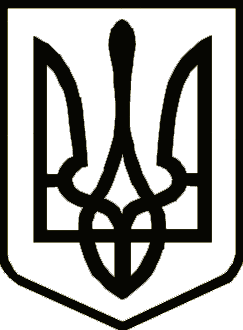 Україна	                  СРІБНЯНСЬКА СЕЛИЩНА РАДАРОЗПОРЯДЖЕННЯ	Керуючись статтею 42 Закону України «Про місцеве самоврядування в Україні», відповідно до Кодексу цивільного захисту України, постанови Кабінету Міністрів України від 10 березня 2017 року № 138 «Деякі питання використання захисних споруд цивільного захисту», наказу Міністерства внутрішніх справ України від 09 липня 2018 року № 579 «Про затвердження вимог з питань використання та обліку фонду захисних споруд цивільного захисту», з метою визначення стану готовності захисних споруд цивільного захисту, які знаходяться на обліку у фонді захисних споруд цивільного захисту Срібнянської селищної ради, найпростіших укриттів закладів освіти та огляду об’єктів (будівель, споруд, приміщень) для визначення можливості їх використання як найпростіших укриттів, зобов’язую:        1. Створити комісію з обстеження захисних споруд цивільного захисту, найпростіших укриттів закладів освіти та огляду інших об’єктів (будівель, споруд, приміщень) на території Срібнянської селищної ради щодо можливості їх використання для укриття населення (далі Комісія) та затвердити її склад згідно з додатком.        2. Комісії провести:        2.1. обстеження захисних споруд цивільного захисту, які перебувають на території Срібнянської селищної ради на предмет їх доступності для населення громади під час сигналів повітряної тривоги;        2.2 огляд найпростіших укриттів на предмет забезпечення захисту населення від небезпечних чинників надзвичайних ситуацій та дотримання основних вимог життєзабезпечення;        2.3 огляд об’єктів (будівель, споруд, приміщень) на території Срібнянської селищної ради щодо можливості їх використання для укриття населення як найпростіші укриття.        3. Контроль щодо виконання цього розпорядження покласти на заступника селищного голови Володимира ШУЛЯКА.Селищний голова 			     		    	Олена ПАНЧЕНКО           Додаток           до розпорядження Срібнянського            селищного голови           13 червня 2023р. №84Складкомісії з обстеження діючих захисних споруд цивільного захисту, найпростіших укриттів закладів освіти та огляду інших об’єктів (будівель, споруд, приміщень) щодо можливості їх використання для укриття населенняКеруючий справами   (секретар)виконавчого комітету                                                                  Ірина ГЛЮЗО013 червня2023 року    смт Срібне			      №84Про створення комісії з обстеження діючих захисних споруд цивільного захисту, найпростіших укриттів закладів освіти та огляду інших об’єктів (будівель, споруд, приміщень) щодо можливості їх використання для укриття населенняГолова комісії:Голова комісії:Володимир ШУЛЯКЗаступник селищного головиСекретар комісії:Секретар комісії:Анатолій СТЕПАНЕНКО Завідувач сектору з питань надзвичайних ситуацій, цивільного захисту та мобілізаційної роботиЧлени комісії:Члени комісії:Ірина ЖИЖКАНачальник відділу культури та туризмуЮлія ІВАНІЧЕНКОНачальник юридичного відділуМикола КОНОНЕНКОГоловний спеціаліст Прилуцького районного управління Держпродспоживслужби в Чернігівській області (за згодою)Алла НАУМЕНКОЗавідувач Варвинського відділення ДУ Чернігівського ОЦКПХ МОЗ України (за згодою)Віталій НИКОНЕНКОНачальник відділу освіти, сім’ї, молоді та спортуЯрослав СОЛОВЕЙНачальник ВП №1 Прилуцького РВ ГУНП в Чернігівській області (за згодою)Марина ТРЕУСВ.о. директора комунального підприємства «Комунгосп»Людмила ХОМЕНКО Завідувач сектору містобудування, архітектури, ЖКГ та будівництва -  головний архітектор